Бланк Распоряжения председателя Горловского городского совета Донецкой Народной Республики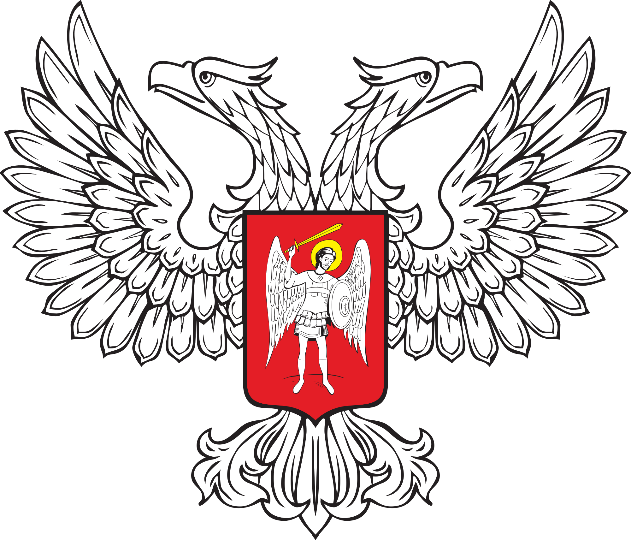 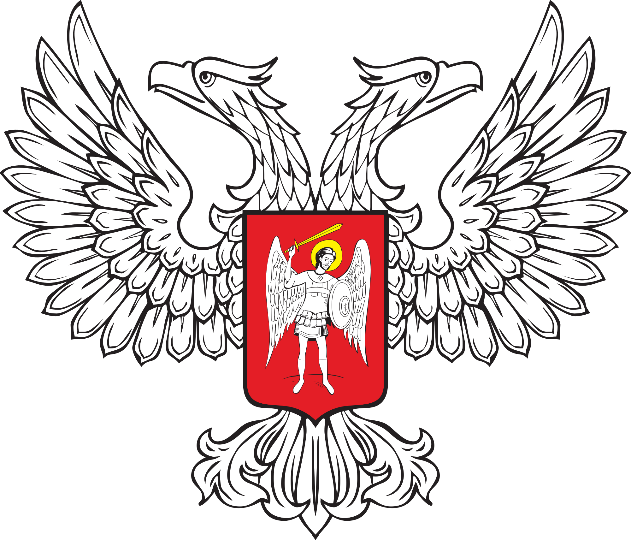 ГОРЛОВСКИЙ ГОРОДСКОЙ СОВЕТДОНЕЦКОЙ НАРОДНОЙ РЕСПУБЛИКИРАСПОРЯЖЕНИЕ____ ____________ 20__ г.		                                                 № _________г. ГорловкаБланк Постановления председателя Горловского городского совета Донецкой Народной РеспубликиГОРЛОВСКИЙ ГОРОДСКОЙ СОВЕТДОНЕЦКОЙ НАРОДНОЙ РЕСПУБЛИКИПОСТАНОВЛЕНИЕ____ ____________ 20__ г.		                                                 № _________г. ГорловкаБланк письма депутата Горловского городского совета Донецкой Народной Республики__________________  №  _________на №______________ от __________Бланк письма постоянного комитета Горловского городского совета Донецкой Народной Республики по вопросам бюджета, налоговой  политики и финансам__________________  №  _________на №______________ от __________Бланк письма постоянного комитета Горловского городского совета Донецкой Народной Республики по вопросам местного самоуправления и правоохранительной деятельности, регламенту и деловой этики__________________  №  _________на №______________ от __________Бланк письма постоянного комитета Горловского городского совета Донецкой Народной Республики по вопросам промышленности, инвестициям и стратегическому развитию__________________  №  _________на №______________ от __________Бланк письма постоянного комитета Горловского городского совета Донецкой Народной Республики по вопросам муниципальной собственности и земельных отношений__________________  №  _________на №______________ от __________Бланк письма постоянного комитета Горловского городского совета Донецкой Народной Республики по вопросам социальной политики__________________  №  _________на №______________ от __________Бланк письма постоянного комитета Горловского городского совета Донецкой Народной Республики по вопросам жилищно-коммунального хозяйства, транспорта                          и восстановительных работ__________________  №  _________на №______________ от __________Приложение к РешениюГорловского городского совета Донецкой Народной Республики от 24 ноября 2023 г. № I/9-ДЕПУТАТГОРЛОВСКОГО ГОРОДСКОГО СОВЕТАДОНЕЦКОЙ НАРОДНОЙ РЕСПУБЛИКИПОСТОЯННЫЙ КОМИТЕТ ГОРЛОВСКОГО ГОРОДСКОГО СОВЕТА ДОНЕЦКОЙ НАРОДНОЙ РЕСПУБЛИКИ ПО ВОПРОСАМ БЮДЖЕТА, НАЛОГОВОЙ  ПОЛИТИКИ                  И ФИНАНСАМпросп. Победы, 67,  г. Горловка,  ДНРПОСТОЯННЫЙ КОМИТЕТ ГОРЛОВСКОГО ГОРОДСКОГО СОВЕТА ДОНЕЦКОЙ НАРОДНОЙ РЕСПУБЛИКИ ПО ВОПРОСАМ МЕСТНОГО САМОУПРАВЛЕНИЯ                И ПРАВООХРАНИТЕЛЬНОЙ ДЕЯТЕЛЬНОСТИ, РЕГЛАМЕНТУ И ДЕЛОВОЙ ЭТИКИпросп. Победы, 67,  г. Горловка,  ДНРПОСТОЯННЫЙ КОМИТЕТ ГОРЛОВСКОГО ГОРОДСКОГО СОВЕТА ДОНЕЦКОЙ НАРОДНОЙ РЕСПУБЛИКИ ПО ВОПРОСАМ ПРОМЫШЛЕННОСТИ, ИНВЕСТИЦИЯМ                 И СТРАТЕГИЧЕСКОМУ РАЗВИТИЮпросп. Победы, 67,  г. Горловка,  ДНРПОСТОЯННЫЙ КОМИТЕТ ГОРЛОВСКОГО ГОРОДСКОГО СОВЕТА ДОНЕЦКОЙ НАРОДНОЙ РЕСПУБЛИКИ ПО ВОПРОСАМ МУНИЦИПАЛЬНОЙ СОБСТВЕННОСТИ                 И ЗЕМЕЛЬНЫХ ОТНОШЕНИЙпросп. Победы, 67,  г. Горловка,  ДНРПОСТОЯННЫЙ КОМИТЕТ ГОРЛОВСКОГО ГОРОДСКОГО СОВЕТА ДОНЕЦКОЙ НАРОДНОЙ РЕСПУБЛИКИ ПО ВОПРОСАМ СОЦИАЛЬНОЙ ПОЛИТИКИпросп. Победы, 67,  г. Горловка,  ДНРПОСТОЯННЫЙ КОМИТЕТ ГОРЛОВСКОГО ГОРОДСКОГО СОВЕТА ДОНЕЦКОЙ НАРОДНОЙ РЕСПУБЛИКИ ПО ВОПРОСАМ ЖИЛИЩНО-КОММУНАЛЬНОГО ХОЗЯЙСТВА, ТРАНСПОРТА И ВОССТАНОВИТЕЛЬНЫХ РАБОТпросп. Победы, 67,  г. Горловка,  ДНР